«ОСЕТИНСКИЙ ПИРОГ»Северная Осетия — Владикавказ — ИнгушетияЖ/д или Авиа тур5 дней / 4 ночисуббота-субботаДаты заезда на 2023 год : 28.01 ; 04.02 ; 04.02 ; 11.02 ; 18.02 ; 25.02 ; 04.03 ; 11.03 ; 18.03 ; 25.03 ; 01.04 ; 08.04 ; 15.04 ; 22.04 ; 29.04 ; 06.05 ; 13.05 ; 20.05 ; 27.05 ; 03.06 ; 10.06 ; 17.06 ; 24.06 ; 01.07 ; 08.07 ; 15.07 ; 22.07 ; 29.07 ; 05.08 ; 12.08 ; 19.08 ; 26.08 ; 02.09 ; 09.09 ; 16.09 ; 23.09 ; 30.09 ; 07.10 ; 14.10 ; 21.10 ; 28.10 ; 04.11 ; 11.11 ; 18.11 ; 25.11 ; 02.12 ; 09.12 ; 16.12Экскурсионный тур по Ингушетии и Северной Осетии! В одном туре вы посетите историко-культурные памятники, современные объекты и природные чудеса Владикавказа, башенные комплексы и древние крепости и горные ущелья Дигории.1 день – суббота ВЛАДИКАВКАЗ
Встреча в аэропорту г. Беслан в 13:00 или на ж/д вокзале г. Владикавказ в 13:00.
В экскурсионном туре на Северном Кавказе, как в осетинском пироге соединяются разные вкусы, соединились путешествия по двум потрясающим своей красотой республикам – Ингушетии и Северной Осетии. Начало тура — в одном из самых красивых городов Кавказа — Владикавказе. После размещения в гостинице нас ждет экскурсия. Владикавказ – крепость, выросшая при входе в Дарьяльское ущелье. Крепость, защищавшая дорогу между Россией и Грузией. Благодаря своему удачному месту расположения, крепость быстро росла и развивалась. Потеряв свое стратегическое значение, приобрела статус торгового города. Настоящим украшением Владикавказа являются его парки, набережная реки Терек, прекрасно сохранившиеся памятники культуры и архитектуры. Бывшая русская крепость, основанная в 1784 г. на входе в Дарьяльское ущелье, когда началось строительство Военно-грузинской дороги.
Современный Владикавказ, со всех сторон окруженный кольцом гор, удивляет туристов оригинальностью и гармоничностью архитектурных ансамблей и множеством раритетных памятников! И, разумеется, вы непременно должны познакомиться с самой «вкусной» частью Осетии – ее знаменитыми пирогами с начинками, которые удовлетворят вкус любого гурмана, даже самого придирчивого и искушенного!
Проживание: гостиница 3*, г. Владикавказ/ г. Магас
Питание: ужин в гостинице2 день – воскресенье СЕВЕРНАЯ ОСЕТИЯ. НЕКРОПОЛЬ ДАРГАВС. КРЕПОСТЬ ДЗИВГИС. АЛАНСКИЙ МОНАСТЫРЬ.
Завтрак.
Первый «пирог» тройной башни начинен богатствами Северной Осетии-Алании, неисчерпаемой сокровищницы сарматской и аланской культур! В один день вы посетите самый большой некрополь Северной Осетии, город мертвых Даргавс из почти сотни склепов, древнее башенное село Цимити, оборонительную наскальную крепость Дзивгис и современный высокогорный мужской монастырь.
В сегодняшней автобусной экскурсии по Северной Осетии вы попробовали только один пирог.
Проживание: гостиница 3*, г. Владикавказ/ г. Магас
Питание: завтрак и ужин в гостинице3 день – понедельник ГОРНАЯ ДИГОРИЯ. НАЦИОНАЛЬНЫЙ ПАРК АЛАНИЯ
Завтрак.
Ну что, любители природных красот и кавказкой кухни, вам не терпится отведать новой порции радостей «осетинского пирога»? Вперед – в горную Дигорию! Вы сможете приблизиться к Караугому — самому большому леднику Дигорского ущелья и второму по величине на Кавказе, побывать в высокогорных селениях, увидеть множество древних укреплений и святилищ, уникальных башен и осетинских цыртов — надмогильных памятников с орнаментами, изображающими образы усопших.
Второй пирог съеден, но остался еще один – самый вкусный!
Проживание: гостиница 3*, г. Владикавказ/ г. Магас
Питание: завтрак и ужин в гостинице4 день – вторник СЕВЕРНАЯ ОСЕТИЯ. ЦЕЙСКОЕ УЩЕЛЬЕ
Завтрак.
Четвертый день ваших приключений на Кавказе дарит вам просторное Цейское ущелье с его шумными речками и блистающими ледниками. Вы полюбуетесь горой Монах и посетите мужское святилище Реком — одно из самых почитаемых в Осетии. Женщинам вход в Реком запрещен, но рядом есть и женские святилища.
Вот теперь, действительно, все — от тройного «осетинского пирога» не осталось ни крошки! Поэтому – бегом за осетинскими пирогами: их можно взять с собой в дорогу и продлить удовольствие!
Проживание: гостиница 3*, г. Владикавказ/ г. Магас
Питание: завтрак и ужин в гостинице5 день – среда ДЕНЬ ОТЪЕЗДА
Завтрак.
Трансфер в в аэропорт г. Беслан или или на ж/д вокзал г. Владикавказ с 09:00 до 19:00.В стоимость пакета включено:
Трансфер из аэропорт г. Беслан или ж/д вокзал г. Владикавказ и обратно
Проживание в гостиницах в 2-х / 3-х местных номерах со всеми удобствами
Питание — завтраки+ужины
Услуги гида-экскурсовода
Транспортное обслуживание на маршруте
Входные билеты в объекты культуры и отдыха по программе тура
Экологические сборы заповедниковДополнительно оплачивается
Индивидуальный трансфер (по желанию)
Дополнительные экскурсии (вне программы)
Входные билеты в музеи и другие объекты культуры (вне программы)
Билеты до Владикавказа и обратно.Что взять с собой в путешествие
Удобную одежду по сезону
Удобную спортивную туристическую обувь по сезону (не путать с кедами и балетками!)
Плащ-дождевик (лучше не одноразовый) или мембранная куртка
Непромокаемую ветрозащитную куртку и теплую одежду для подъема в горы
Солнцезащитные очки и крем: солнце в горах очень активно
Средство от укусов насекомых
Личную аптечку и средство от укусов насекомых (при необходимости)
Купальники
Просим вас уважать культуру края и не брать с собой излишне декольтированную одежду / короткие шорты. Женщинам рекомендуется взять легкое платье длиной до колен с закрытыми плечами. Мужчинам обходится легкими спортивными штанами.Примечание
Порядок проведения экскурсий может быть изменен по усмотрению гида.
Тур подходит для туристов любого уровня физической подготовки.
Не рекомендуется детям до 10 лет; туристам с серьезными заболеваниями сердечно-сосудистой системы.
Туристов в группе: не более 12 человек
Место и время сбора группы: суббота, аэропорт г. Беслан или ж/д вокзал г. Владикавказ, в 13:00
Место и время завершения тура: аэропорт г. Беслан, суббота, трансфер с 09:00 до 19:00; ж/д вокзал г. Владикавказ, суббота, трансфер с 09:00 до 19:00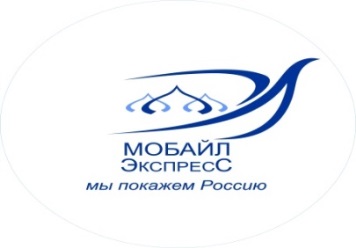 Туристическая компания ООО «Мобайл - Экспресс»г. Москва, ул. Марксистская, д.20, стр.8, офис 1e-mail: mobile-travel@yandex.ruтел./факс (495) 363-38-17 +7-926-018-61-13 (WhatsApp, Viber, Telegram)